4. Chef över ditt eget liv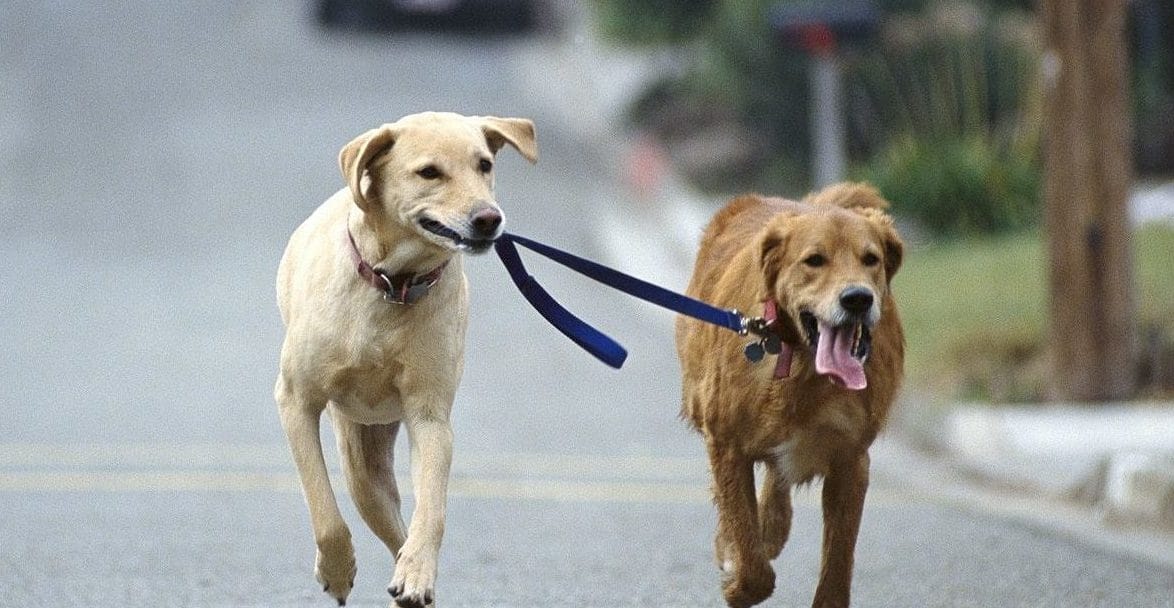 Siitä lähtien, kun hän oli 17-vuoden iässäyksi monista nuorista ihmisistätyöskentelee päätoimisesti lyhyillä työsopimuksillauseimmatkoko päivännuorena yrittäjänäpalkata=ottaa töihinpyytää apuaMinun täytyy olla tietoinen heikkouksistani.luottaa Voin olla tekemättä töitä yhden päivänsen sijaanrentoutuavuorokauden ympärion aikaKÄÄNNÄ JA TAIVUTANÄYTTÄÄ JOLTAKINHUOLEHTIA JOSTAKINPYYTÄÄ JOTAKINOLLA HYVÄ JOSSAKINPOMOYRITTÄJÄ ->  YRITYSPALKATA  ->TYÖNTEKIJÄ